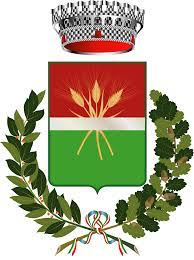 COMUNE DI TRENTOLA DUCENTAPROVINCIA DI CASERTATARI 2021–RICHIESTA RIDUZIONEUTENZE NON DOMESTICHE PER L’EMERGENZA COVID-19Il/La sottoscritto/a_____________________________________nato/a________________il______Residente a _____________________(___)in Via ________________________________n_______C.F.:________________________________in qualità di __________________________________Della Ditta/Società____________________________________________________con sede in _______________________(___) in Via_____________________________________n_________P.IVA____________________________________C.F.___________________________________Codice ATECO __________________________________________________________________         TEL.n._________________mail______________________pec_____________________________CHIEDEPer l’anno 2021 la seguente riduzione della TARI  in base a quanto previsto dalla Deliberazione della Giunta Comunale n. 118 del 13.12.2021 e del bando approvato con determinazione dirigenziale n. 1038 del 15.12.2021 (selezionare l’opzione n. 1 e/o n. 2):1) riduzione della TARI dovuta per il 2021 in quanto la propria attività è stata interessata da chiusure e restrizioni obbligatorie per effetto dei provvedimenti statali, regionali e locali adottati per fronteggiare l’emergenza COVID-19. Per restrizioni sono da intendersi le limitazioni alle modalità di svolgimento delle attività di somministrazione (come asporto, consegna a domicilio, consumazione all’aperto,…) nonché le limitazioni allo spostamento delle persone (attività connesse al turismo ed agli eventi quali agenzie viaggi, alberghi, agriturismi, bed and breakfast, e tutte le altre attività ricettive sia a carattere imprenditoriale che non imprenditoriale).2) riduzione del 20% della TARI dovuta per il 2021 per calo di fatturato in quanto la propria attività pur non essendo stata interessata da chiusure obbligatorie o restrizioni, è stata danneggiata a causa di una contrazione generale dell’attività e dei consumi determinando una riduzione del proprio fatturato dell’anno 2020 rispetto all’anno 2019 almeno pari al 30% (1). Ai sensi del comma 2 del predetto articolo, detta riduzione non spetta ai soggetti che hanno attivato la partita IVA dopo il 23 marzo 2021, ai soggetti la cui attività risulti cessata alla data del 23 marzo 2021, agli enti pubblici di cui all'art. 74 del TUIR, agli intermediari finanziari e società di partecipazione di cui all’art. 162-bis del TUIR.Il calo di fatturato deve essere calcolato secondo i criteri dell’articolo 1 del decreto legge n. 41/2021 (commi da 1 a 4).A tal fine, consapevole delle responsabilità penali in caso di false dichiarazioni, in base a quanto previsto dall’art. 76 del D.P.R. n. 445/2000DICHIARA1. Che la propria attività, nel corso del 2021, è stata soggetta a chiusura o restrizione obbligatoria nei seguenti periodi (2) :dal ____________________ al _______________ dal ____________________ al _______________ (3)Alla luce di quanto sopra CHIEDE Il rimborso della percentuale di riduzione applicabile alla TARI 2021, che sarà determinata dall’Amministrazione in relazione alle richieste pervenute, al fine di ripartire il contributo statale ricevuto in maniera equa tra tutti i beneficiari richiedenti, a fronte dell’avvenuto pagamento dei modelli F24 dovuti per l’anno 2021.Il sottoscritto dichiara infine:di aver preso visione della delibera della Giunta comunale n. 118 del 13.12.2021  e del bando approvato con determinazione dirigenziale n. 1038 del 15.12.2021. di essere consapevole che, nel caso di dichiarazione infedele o incompleta, saranno applicabili le sanzioni previste dalla normativa vigente. Nel caso in cui venga accertata la falsità dei dati dichiarati il richiedente incorre nelle sanzioni previste dalla legge vigente; inoltre, qualora la dichiarazione mendace sia stata rilevante ai fini della concessione dell’agevolazione, l’Amministrazione comunale pronuncerà l’atto di decadenza dal beneficio ed effettuerà il recupero dell’agevolazione economica indebitamente usufruita dal dichiarante. La dichiarazione mendace comporta altresì il divieto di accesso a contributi, finanziamenti, ed agevolazioni per un periodo di 2 (due) anni decorrenti dalla data di adozione dell’atto di decadenza. di aver preso visione dell’informativa relativa al trattamento e alla comunicazione dei dati personali sotto riportata.Di autorizzare il rimborso sul c/c IBAN :_________________________________________________Trentola Ducenta,__________________________                                      Firma del Dichiarante___________________________(2)  I periodi di chiusura o restrizione che daranno diritto alle riduzioni sono quelli imposti dalle competenti autorità statali, regionali o locali. Per restrizioni sono da intendersi le limitazioni alle modalità di svolgimento delle attività di somministrazione (come asporto, consegna a domicilio, consumazione all’aperto,…) nonché le limitazioni allo spostamento delle persone (attività connesse al turismo ed agli eventi quali agenzie viaggi, alberghi, agriturismi, bed and breakfast, e tutte le altre attività ricettive sia a carattere imprenditoriale che non imprenditoriale)AVVERTENZELe riduzioni saranno concesse nelle seguenti misure: Riduzione fino al limite massimo del 30% (trenta per cento) della TARI a favore delle attività soggette a chiusure e restrizioni obbligatorie per effetto dei provvedimenti statali, regionali e locali, per un periodo pari o superiore a 150 gg. Per periodi inferiori, la misura percentuale di cui sopra sarà riproporzionata agli effettivi giorni di chiusura.  Riduzione fino al limite massimo del 20% (venti per cento) della TARI a favore delle utenze non domestiche che, pur non essendo state sottoposte a chiusura, sospensione o restrizioni obbligatorie, sono state danneggiate a causa di una contrazione generale dell’attività e dei consumi. Tale riduzione sarà riconosciuta alle attività economiche che abbiano subito degli effetti negativi derivanti dalla pandemia comprovata dalla riduzione del fatturato dell’anno 2021 rispetto all’anno 2020 almeno pari al 30%, calcolata secondo i criteri dell’articolo 1 del decreto legge n. 41/2021 (commi da 1 a 4). Ai sensi del comma 2 del predetto articolo, detta riduzione non spetta ai soggetti che hanno attivato la partita IVA dopo il 23 marzo 2021, ai soggetti la cui attività risulti cessata alla data del 23 marzo 2021, agli enti pubblici di cui all'art. 74 del TUIR, agli intermediari finanziari e società di partecipazione di cui all’art. 162-bis del TUIR. I periodi di chiusura o restrizione che daranno diritto alle riduzioni sono quelli imposti dalle competenti autorità statali, regionali o locali. Le agevolazioni saranno concesse nei limiti e fino ad esaurimento dei fondi ripartiti per il Comune di Trentola Ducenta, con D.M. del 24/06/2021, pari ad € 108.276,00. Qualora le richieste di contributo eccedano o siano inferiori alla disponibilità delle risorse stanziate, l’Amministrazione, con atto della Giunta Comunale, potrà provvedere alla loro rimodulazione in maniera proporzionale sulla base dei criteri sopra esposti. Si allega :Copia documento di identità in corso di validità del Titolare/Legale Rappresentante della Ditta/Società;Visura CameraleFatturato /Registri Vendite anno 2020/2021Per coloro che abbiano presentato all’Agenzia delle Entrate la “Istanza per il riconoscimento del contributo a fondo perduto decreto sostegni”, una copia di tale istanza con relativa ricevuta telematica di ricezione/accettazione dell’istanza; (D.L.N.41/2021 e D.L. n.73/2021)Per informazioni rivolgersi all’Ufficio Tributi del Comune di Trentola Ducenta, al seguente recapito telefonico :081/8128247(3) Indicare i valori calcolati secondo i criteri dell’articolo 1 del decreto legge n. 41/2021 (commi da 1 a 4) “DECRETO SOSTEGNI” come specificati nelle relative istruzioni approvate con provvedimento dell’Agenzia delle Entrate del 23/03/2021.Che l’importo medio mensile del fatturato e dei corrispettivi riferite alle operazioni effettuate nell’anno 2020 è pari a € Che l’importo medio mensile del fatturato e dei corrispettivi riferite alle operazioni effettuate nell’anno 2021 è pari a € MODALITA’ DI PRESENTAZIONE DELLA DOMANDAConsegna diretta presso l’Ufficio Protocollo della sede municipale;A mezzo PEC all’indirizzo protocollo.trentoladucenta@legalmail.it ;A mezzo posta, tramite raccomandata A/R da inviare a: Comune di Trentola Ducenta – Ufficio Tributi- Piazza Marconi, 2 – 81038 – TRENTOLA DUCENTA (CE)